Program Rozwoju Obszarów Wiejskich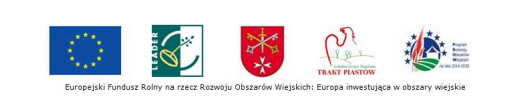 Zadanie w ramach projektu grantowego realizowanego przez Stowarzyszenie Lokalna Grupę Działania „Trakt Piastów”w ramach Programu Rozwoju Obszarów Wiejskich na lata 2014-2020Działanie 19 „Wsparcie dla rozwoju lokalnego w ramach inicjatywy LEADER”   Poddziałanie 19.2 „Wsparcie na wdrażanie operacji w ramach strategii rozwoju lokalnego kierowanego przez społeczność” Tytuł projektu: Wzbogacenie oferty w sferze kultury poprzez wyposażenie Ośrodka Kultury w Kleszczewie oraz świetlicy wiejskiej w Gowarzewie.W ramach projektu zakupiono Zakupione wyposażenie dla Ośrodka Kultury w Kleszczewie oraz świetlicy wiejskiej w Gowarzewie – 4 namioty modułowe oraz mobilny zestaw nagłośnieniowy.Całkowita wartość projektu: 14 012,90 złKwota dofinansowania: 13 643,90 złOkres realizacji: 2019